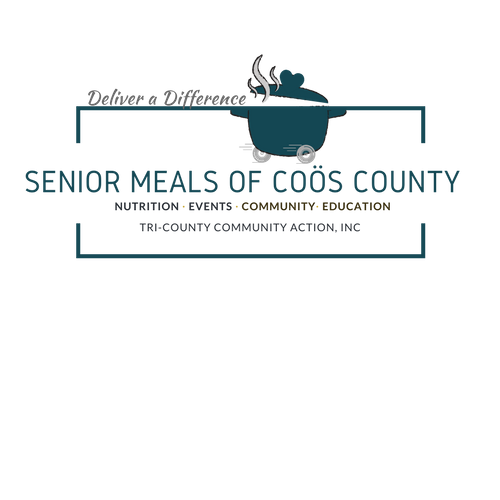 March, 2023 - MenuMenu subject to change without noticeSuggested Donation $3.00 per mealYour donation is greatly appreciatedPlease call by 10AM for your Dine In or take out reservation752-25451MeatloafRoasted root vegetable FriesMixed vegetablePudding2Turkey &Roasted vegetables and Barley Bowl, brussels sprouts butternut squash Cookie3Stuffed Shells w/saucePeas and Carrots Jello6Salisbury Steak     Lentil /Couscous Pilaf     Normandy blend vegetableFruit Cocktail          7Baked Chicken w/apples & BarleyStir Fried Veg.Fresh Fruit8BBQ Pulled porksandwich French FriesBroccoli Cookies 9Crustless Vegetable QuicheZucchiniBar10Butternut Squash Mac & cheese w/hot dogs vegetable Pudding13Lemon Baked Fish Barley Bake  Vegetable BlendMixed Fruit14Lentil Pasta Stew SpinachFresh Fruit15Homemade hash w/potato carrotsBraised Cabbage Pistachio Cake16Swedish Meatballs/Egg noodlesBrussel sprouts Ice box cake17Happy St. Patrick’s DayChicken and black bean Jambalaya over riceGreen BeansTapioca pudding20Beef Stew/Brussel sproutsBiscuitsCarrotsPudding21Vegetable LasagnaGreen BeansFresh Fruit22Maple Glazed ChickenWild Rice Pilaf Stir fried vegetableYogurt w/fruit23Chicken Veggie Quinoa SaladCarrotsPineapple upside down cake24Turkey ChiliCornDessert27Spaghetti w/meatballsCauliflowerPudding28Baked fish cakesRoasted Squash, Sweet Potatoes and Chickpeas Green beansFresh Fruit29Roast Pork w/Dijon Mustard SauceMashed potatoCarrotsAssorted Dessert30Birthday CelebrationOrange ChickenVegetable Lo MeinBroccoliChocolate chip bar31 Cook’s Choice